ALLEGATO  2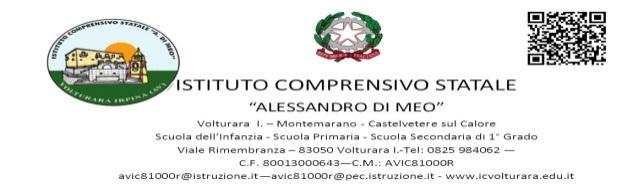 RENDICONTAZIONE PROGETTI – A.s. _____________COMMISSIONE: ______________________________________________DOCENTE RESPONSABILE:  …………………………………………………………………..ORE FUNZIONALI COMPLESSIVE PREVISTE: ……………………………...Data IL REFERENTE
DOCENTI ORE FUNZIONALIDOCENTI EFFETTUATE